О внесении изменений в постановление администрации г. Канска от 05.04.2012 № 482В соответствии с Федеральным законом от 06.10.2003 № 131-ФЗ «Об общих принципах организации местного самоуправления в Российской Федерации», решением Канского городского Совета депутатов от 27.04.2011 №17-107 «О Порядке принятия решений об установлении тарифов на услуги муниципальных предприятий и учреждений», постановлением администрации г. Канска от 19.10.2011 № 2003 «О Порядке регулирования тарифов на услуги муниципальных предприятий и учреждений», руководствуясь статьями 30, 35 Устава города Канска, ПОСТАНОВЛЯЮ:В постановление администрации г. Канска от 05.04.2012 № 482 «О тарифах на платные услуги, оказываемые муниципальными образовательными учреждениями» (далее – постановление) внести следующие изменения:1.1.	В приложении к постановлению:1.1.1.	В пункте 3:- в подпункте 15 таблицы цифры «140» заменить цифрами «150»;- в подпункте 22 таблицы цифры «150» заменить цифрами «120»;- в подпункте 23 таблицы цифры «1500» заменить цифрами «1100»;- дополнить подпунктом 38 следующего содержания:«.».1.1.2. Пункт 17 дополнить подпунктом 5 следующего содержания:«.».1.1.3.	Пункт 20 изложить в следующей редакции:«20. МБУ ДО ДДТ:.».1.1.4. Пункт 21 изложить в следующей редакции:«21. МБДОУ № 5:.».1.1.5. Пункт 25 изложить в следующей редакции:«25. МБДОУ № 11:.».1.1.6. Пункт 28 изложить в следующей редакции:«28. МБДОУ № 17:.».1.1.7.	Пункт 30 изложить в следующей редакции:«30. МБДОУ № 21:.».1.1.8.	Пункт 32 изложить в следующей редакции:«32. МБДОУ № 25:.».1.1.9.	Пункт 34 изложить в следующей редакции:«34. МБДОУ № 28:.».1.1.10.	Пункт 37 изложить в следующей редакции:«37. МБДОУ № 39:.».1.1.11.	Пункт 38 изложить в следующей редакции:«38. МАДОУ № 44:.».1.1.12.	Пункт 41 изложить в следующей редакции:«41. МБДОУ № 47:.».1.1.13.	Пункт 42 изложить в следующей редакции:«42. МБДОУ № 49:.».1.1.14. Пункт 44 изложить в следующей редакции:«44. МБДОУ № 52:.».1.1.15.	В подпункте 2 пункта 45 таблицы цифры «180,00» заменить цифрами «220,00».Ведущему специалисту Отдела культуры администрации г. Канска Н.А. Нестеровой разместить настоящее постановление на официальном сайте администрации города Канска в сети Интернет и опубликовать в официальном печатном издании «Канский вестник».Контроль за исполнением настоящего постановления возложить на заместителя главы города по социальной политике Ю.А. Ломову, заместителя главы города по экономике и финансам Е.Н. Лифанскую, в пределах компетенции.Постановление вступает в силу со дня официального опубликования.Глава города Канска                                                                                   А.М. Береснев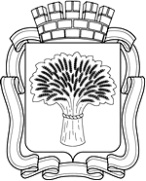 Российская ФедерацияАдминистрация города Канска
Красноярского краяПОСТАНОВЛЕНИЕРоссийская ФедерацияАдминистрация города Канска
Красноярского краяПОСТАНОВЛЕНИЕРоссийская ФедерацияАдминистрация города Канска
Красноярского краяПОСТАНОВЛЕНИЕРоссийская ФедерацияАдминистрация города Канска
Красноярского краяПОСТАНОВЛЕНИЕ01.07.2021 г.№59038«Занятие плаванием в ластах»1 человек/занятие170,005«Веселый английский»1 человек/месяц600,00N п/пНаименование услугиЕд. изм. услугиТариф, руб./ед.1«Детский танец»1 человек/занятие250,002Развитие первоначальных певческих навыков1 человек/занятие200,003«Игра на инструментах»1 человек/занятие400,004Концертная деятельность ансамбля «Радуга»1 человек/билет200,005«Зрелищное мероприятие»1 человек/мероприятие50,006Концертная деятельность «Микрофон надежд»1 человек/билет200,007«Концертная деятельность для школьников города»1 человек/билет150,008«Школа дошколят»1 человек/занятие75,009«Вокал»1 человек/занятие400,0010«Живопись»1 человек/занятие300,0011«Алые паруса»1 человек/день120,0012«Конкурсы и фестивали»1 человек/час150,0013«Школа творчества»1 человек/занятие75,0014«Эстрадный вокал для взрослых»1 человек/занятие800,0015«Ритмика»1 человек/занятие200,0016«Поём вместе»1 человек/занятие250,0017«Акварель»1 человек/занятие300,0018«Азы шахмат»1 человек/занятие200,00N п/пНаименование услугиЕд. изм. услугиТариф, руб./ед.1«Волшебные узоры»1 человек/занятие100,002«Юный гений»1 человек/занятие80,003Семейный клуб «Малышок»1 человек/занятие100,004«Здоровячок»1 человек/занятие100,00N п/пНаименование услугиЕд. изм. услугиТариф, руб./ед.1Обучающие и развивающие занятия «Бумажная пластика»1 человек/занятие80,002Обучающие и развивающие занятия «Липунюшка»1 человек/занятие80,003«Вместе с мамой»1 человек/занятие200,004Театральный кружок «У Лукоморья»1 человек/занятие50,005Проведение праздников «С днем рождения»1 час1200,006Танцевальный кружок «Топотушки»1 человек/занятие80,007Коррекционно-развивающие занятия «Веселый язычок»1 человек/занятие250,008«Детский фитнес»1 человек/занятие80,009Досугово – познавательные занятия «В гостях у сказки»1 человек/занятие100,0010Обучающее и развивающее занятие «Я сам читать умею»1 человек/занятие250,00N п/пНаименование услугиЕд. изм. услугиТариф, руб./ед.1Кружок «Умелые ладошки»1 человек/час130,002Кружок «Будь Здоровым»1 человек/занятие130,003Кружок «Юный художник»1 человек/занятие130,004Кружок «Ритмика»1 человек/занятие130,005Кружок «Будущий первоклассник»1 человек/занятие130,006«Веселый язычок» 1 человек/занятие3007«Рисование песком» 1 человек/занятие130N п/пНаименование услугиЕд. изм. услугиТариф, руб./ед.1Коррекционно-развивающие занятия по речевому развитию детей дошкольного возраста1 человек/занятие200,002Танцевальная ритмика1 человек/занятие130,003«Юный акробат»1 человек/занятие100,004Шахматный кружок «Волшебная клеточка»1 человек/занятие150,005«Веселый язычок»1 человек/занятие250,006«Горница затей»1 человек/занятие100,007«Здоровячок»1 человек/занятие100,008«Наш веселый оркестр»1 человек/занятие80,009«Грамотейка»1 человек/занятие100,0010«С днем рождения»1 занятие1500,00N п/пНаименование услугиЕд. изм. услугиТариф, руб./ед.1Занятия физкультурно-спортивной направленности «Юный олимпиец»1 человек/занятие200,002Коррекционно-развивающие занятия1 человек/занятие300,003«Степ-аэробика»1 человек/занятие200,004Проведение праздников «С днем рождения»1 час1200,005«Lego-Робик»1 человек/занятие300,006Развивающее занятие «Чудесный песок»1 человек/занятие250,00N п/пНаименование услугиЕд. изм. услугиТариф, руб./ед.1Занятия по обучению вышиванию «Волшебная иголочка»1 человек/занятие100,002Занятия по обучению вязанию «Петелька за петелькой»1 человек/занятие120,003Занятия по изобразительному искусству «Цветные фантазии»1 человек/занятие150,004Занятия по мини-футболу «Импульс»1 человек/занятие200,005Коррекционно-развивающее занятие «Говоруша» 1 человек/занятие250,00N п/пНаименование услугиЕд. изм. услугиТариф, руб./ед.1Степ-аэробика1 человек/занятие120,002Занятия с детьми по изобразительному искусству1 человек/час120,003«В детский сад вместе с мамой»1 человек/занятие100,004Логопедическое занятие «Веселый язычок»1 человек/занятие250,005Познавательное развитие «Развивай-ка»1 человек/занятие200,006«Шашки»1 человек/занятие120,007«Бисероплетение»1 человек/занятие120,008«Юный скульптор»1 человек/занятие120,00N п/пНаименование услугиЕд. изм. услугиТариф, руб./ед.1Хореография1 человек/час150,002Степ-аэробика1 человек/занятие200,003Спортивные танцы с детьми старшего дошкольного возраста1 человек/час200,004Проведение праздников1 час1200,005Коррекционно-развивающие занятия1 человек/занятие300,006Группа выходного дня1 человек/день500,007Занятия по английскому языку1 человек/занятие220,008Адаптационно-развивающие занятия с неорганизованными детьми ясельного возраста «Вместе с мамой»1 человек/занятие300,009Занятия с педагогом-психологом "Я познаю мир"1 человек/занятие300,0010Группа здоровья "Дошколенок"1 человек/занятие100,0011"Квиллинг"1 человек/занятие150,0012«Лего – студия «Robik»1 человек/занятие200,00N п/пНаименование услугиЕд. изм. услугиТариф, руб./ед.1Проведение праздников «С днем рождения»1 человек/1 мероприятие1200,002«Радужная пластика»1 человек/занятие120,003Адаптационно-развивающие занятия с неорганизованными детьми ясельного возраста «Вместе с мамой»1 человек/занятие150,004Коррекционно-развивающие занятия с детьми, имеющими нарушения речи1 человек/занятие150,005Физкультурно-развивающие занятия «Хип-Хоп»1 человек/занятие100,006Физкультурно-развивающие занятия «Хореография»1 человек/занятие150,007«Степ-аэробика»1 человек/занятие150,008«Тхэквондо»1 человек/занятие80,009«Волшебная кисточка»1 человек/занятие120,0010«Развивай-ка»1 человек/занятие120,00N п/пНаименование услугиЕд. изм. услугиТариф, руб./ед.1«Фитнес-данс с элементами степ-аэробики»1 человек/занятие120,002«Ладошки»1 человек/занятие100,003«Легоконструирование и робототехника»1 человек/занятие150,004«Умелые ручки»1 человек/занятие100,005«ТИКО моделирование»1 человек/занятие120,006«Детский праздник»1 занятие1200,007«Чудеса из теста»1 человек/занятие100,00N п/пНаименование услугиЕд. изм. услугиТариф, руб./ед.1«Акробатика»1 человек/занятие120,002Коррекция звукопроизношения с детьми, имеющими нарушения в речи1 человек/занятие300,003«Английский язык»1 человек/занятие1204Проведение праздников «С Днем рождения»1 час1200,005Танцевальный кружок «Сюрприз»1 человек/занятие1206«Фитнес-данс»1 человек/занятие1207«Волшебная кисточка»1 человек/занятие150,008«Развивай-ка»1 человек/занятие150,009«Шахматы»1 человек/занятие150,0010«Баскетбол»1 человек/занятие120,00